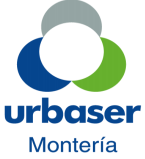 PROGRAMACION CORTE DE CESPED CICLO 11: OCTUBRE/NOVIEMBRE 2021MACRORUTA: 611 CIUDAD DE MONTERIA – HORARIO: 5:00 – 13:00SEMANAUBICACIÓNFECHA INICIALFECHA FINAL41Avenida la Ciudadanía14/10/202116/10/202141Parque Brizalia14/10/202116/10/202141Parque Barrio La Floresta Mz 23714/10/202116/10/202141Parque Barrio La Floresta Mz 20014/10/202116/10/202141Parque Cll 29 Cr 18-Frente la Gallera14/10/202116/10/202141Parque El Mora14/10/202116/10/202141MTO.   GANADERIA-CALLE   41   AV. CIRCUNV.14/10/202116/10/202141Glorieta Canta Claro14/10/202116/10/202141Parque Los Ángeles14/10/202116/10/202141Parque barrio Castilla la Nueva14/10/202116/10/202141Parque barrio La Castellana14/10/202116/10/202141Parque Iglesia Barrio Recreo14/10/202116/10/202141Parque Iglesia Mocarí14/10/202116/10/202141Cancha de fútbol Mocarí14/10/202116/10/202141Cancha  Múltiple Mocarí14/10/202116/10/202141Parque El Recreo14/10/202116/10/2021SEMANAUBICACIÓNFECHA INICIALFECHA FINAL42Parque Ronda del Sinú Norte18/10/202123/10/202142Parque La Ventana18/10/202123/10/202142Zona verde Calle 5818/10/202123/10/202142CALLE  44  AV.  CIRCUNV.-CALLE  44 CRA. 418/10/202123/10/202142Parque Los Laureles Ms 9218/10/202123/10/202142CALLE 50 CRA.2-CALLE 44 CRA. 418/10/202123/10/202142Glorieta Calle 4418/10/202123/10/202142CRA. 2 AV. CIRCUNV.-CALLE   41 CRA. 218/10/202123/10/202142CALLE  41  AV.  CIRCUNV.-CALLE  41 AV. 1ª18/10/202123/10/202142Parque Los Laureles Mz9718/10/202123/10/202142Parque Nariño18/10/202123/10/202142Parque de la Cruz18/10/202123/10/202142Parque Montería Moderno18/10/202123/10/202142Parque de la Catedral18/10/202123/10/202142Parque Central Simón Bolívar18/10/202123/10/202142Parque Ronda del Sinú Centro18/10/202123/10/202142Zonas verdes Andenes Avenida Primera18/10/202123/10/202142Parque del Campesino18/10/202123/10/202142GLORIETA BICENTENARIO - GLORIETA VIA ARBOLETES18/10/202123/10/202142Glorieta Puente nuevo Margen Izquierda18/10/202123/10/202142Cancha Juan XXIII18/10/202123/10/202142Cancha Minuto de Dios18/10/202123/10/202142Parque Casita Nueva18/10/202123/10/202142Parque de las Frutas18/10/202123/10/202142Parque Las Viñas18/10/202123/10/202142Parque Villa Real18/10/202123/10/202142Parque del Barrio Amparo18/10/202123/10/202142Parque de la Iglesia Rep. De Panamá18/10/202123/10/202142Parque de los Policías18/10/202123/10/202142Cancha La Ribera18/10/202123/10/202142Río de Janeiro18/10/202123/10/202142Glorieta  Puente  Viejo  -  Calle 22 Con Circunv.18/10/202123/10/202142Parque Cesar Vergara18/10/202123/10/202142Cancha de Holanda18/10/202123/10/2021SEMANAUBICACIÓNFECHA INICIALFECHA FINAL43Parque Caracolí25/10/202130/10/202143Parque Rancho Grande  Mz 23325/10/202130/10/202143Parque Rancho Grande Mz 22725/10/202130/10/202143Parque Rancho Grande Mz 24725/10/202130/10/202143Parque Betancí25/10/202130/10/202143Parque Urb. El Puente #1-A-B25/10/202130/10/202143Parque Cancha Urbanización el Puente25/10/202130/10/202143Glorieta Los Mangos25/10/202130/10/202143Parque Barrio Colón25/10/202130/10/202143Parque Balboa25/10/202130/10/202143Glorieta Curva de la Vida25/10/202130/10/202143Parque Obrero25/10/202130/10/202143Cancha Buenavista25/10/202130/10/202143Zona Residual Barrio Buenavista Cr 125/10/202130/10/202143Parque Buenavista25/10/202130/10/202143Zona Residual-Vía Hospital.Cgio.C.Lleras25/10/202130/10/202143Parque entrada Barrio la Granja25/10/202130/10/202143Parque la Coquera -Cancha25/10/202130/10/202143Parque los Campanos25/10/202130/10/202143Parque de la Virgencita25/10/202130/10/2021SEMANAUBICACIÓNFECHA INICIALFECHA FINAL44Cancha Zarabanda01/11/202106/11/202144Parque Cancha Barrio Santa Fe01/11/202106/11/202144Parque  Barrio  Santa  Fé-Vía  Batallón-Der.01/11/202106/11/202144Zona  residual  Batallón.  Lado  Izq  Mz 29601/11/202106/11/202144Zona  residual  Batallón.  Lado  Izq  Mz 29601/11/202106/11/202144Cancha Al lado Colegio Antonia Santos01/11/202106/11/202144Zona    Residual    Cll    10    #3-Via    al Hospital01/11/202106/11/202144Zona    Residual    Cll    10    #2-Via    al Hospital01/11/202106/11/202144Zona    Residual    Cll    10    #1-Via    al Hospital01/11/202106/11/202144Zona      Residual      Cll      10-Seguido Comfacor01/11/202106/11/202144Parque Comfacor01/11/202106/11/202144Glorieta frente colegio Comfacor01/11/202106/11/202144Parque La Granja01/11/202106/11/202144Cancha del P501/11/202106/11/202144La Plaza Roja01/11/202106/11/202144Cancha Néstor Teherán01/11/202106/11/202144Parque de la Virgen del Carmen01/11/202106/11/202144Parque Divino Niño01/11/202106/11/202144Parque Barrio P5-Cancha Tejo01/11/202106/11/202144Parque Samaria01/11/202106/11/202144Parque Moncada01/11/202106/11/202144Cancha Barrio Boston01/11/202106/11/202144Parque Lineal Las Golondrinas01/11/202106/11/202144Parque el Prado01/11/202106/11/202144Parque Barrio Galilea01/11/202106/11/202144Glorieta El Prado01/11/202106/11/202144Zona Residual Tr 5 Cll 4-La Granja01/11/202106/11/202144Cancha Villa Margarita01/11/202106/11/202144Cancha Barrio Panzenú01/11/202106/11/202144Parque Barrio Los Araújos01/11/202106/11/202144Parque Nuevo Horizonte01/11/202106/11/202144Parque Los Robles01/11/202106/11/202144Parque Barrio La Candelaria01/11/202106/11/202144Parque Berlín01/11/202106/11/202144Parque Mogambo #501/11/202106/11/202144Parque Mogambo  Mz 627.01/11/202106/11/202144Parque Mogambo "Mara Bechara"01/11/202106/11/202144Cancha Softball-Mogambo01/11/202106/11/202144Parque Villa Rocío01/11/202106/11/202144Parque Barrio Canta Claro-Iglesia S.Fma01/11/202106/11/202144Parque La Pradera 5 Etapa01/11/202106/11/2021SEMANAUBICACIÓNFECHA INICIALFECHA FINAL45Zona residual la pradera (posa)08/11/202112/11/202145Parque Barrio Canta Claro-La Isla08/11/202112/11/202145Parque Cantaclaro -Iglesia Divino Niño08/11/202112/11/202145Parque Bonanza #208/11/202112/11/202145Parque Bonanza #408/11/202112/11/202145Parque Bonanza #508/11/202112/11/202145Parque Bonanza #108/11/202112/11/202145Parque Bonanza #308/11/202112/11/202145Parque el Limonar08/11/202112/11/202145Parque Portal de Navarra08/11/202112/11/202145GLORIETA 29-MTO. GANADERIA08/11/202112/11/202145Cancha de Futbol la Pradera08/11/202112/11/202145Parque La Pradera-Frente Polideportivo08/11/202112/11/202145Polideportivo la Pradera08/11/202112/11/202145Estadio de Béisbol la Pradera08/11/202112/11/202145Parque la Pradera #2-Cerca Cancha08/11/202112/11/202145Parque Barrio Pasatiempo08/11/202112/11/202145Parque Iglesia de Pasatiempo08/11/202112/11/202145Parque de Tránsito08/11/202112/11/202145Estadio de Béisbol de Pasatiempo08/11/202112/11/202145Cancha 6 de Marzo08/11/202112/11/202145Parque del Avión08/11/202112/11/202145Glorieta Calle 2708/11/202112/11/202145GLORIETA 29-MTO. POSTOBON08/11/202112/11/202145Parque Villa del Río08/11/202112/11/202145Parque Altos del Norte08/11/202112/11/202145Cancha Los Robles08/11/202112/11/202145Pasaje del Sol08/11/202112/11/202145Cancha Simón Bolívar08/11/202112/11/2021